ОБЛАСТЬ ЗАСТОСУВАННЯ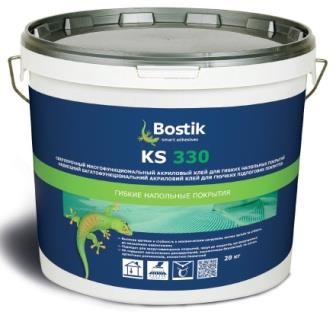 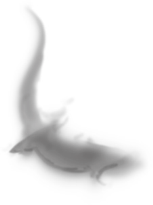 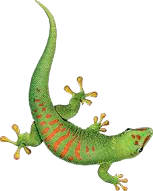 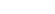 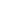 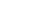 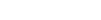 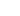 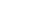 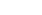 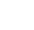 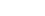 KS 330 (КС 330) - клей спеціально призначений для укладання гнучких комерційних підлогових покриттів з помірною та значною інтенсивністю механічних впливів:гомогенних ПВХ в плитках або рулонах;гетерогенного ПВХ;ПВХ на коркової підкладці;рельєфного спіненого вінілу;LVT/кварц-вінілових плиток;голкопробивних покриттів з підкладкою або без;килимових покриттів зі	 спіненою або повстяною підкладкою;килимових синтетичних покриттів«Action Вас»;натуральних сизалевих покриттів на латексній основі;тонких каучукових покриттів (максимальна товщина 2,5 мм) в рулонах і плитках;натурального лінолеуму.Дозволяє приклеювати покриття на старе покриття з ПВХ.Підходить для важких настінних покриттів (до 2 кг/м2), тонкого гомогенного ПВХ, в тому числі у вологих приміщеннях.Клей KS330 дозволяє приклеювати покриття на вбираючі основи на злегка вологий шар, на невбираючі основи на повністю підсушений шар, а також контактним способом покриттів на стіни та заведення(1)Вищевказані технічні характеристики вірні при t° +23°C та відносній вологості повітря 50%. В інших умовах характеристики можуть змінюватися. (2)Час підсушування (гумування) – час, необхідний для випаровування надлишкової кількості води/розчинника з клейового складу.підлогового покриття на стіни. Для внутрішніх робіт, в тому числі у вологих приміщеннях.ТИП ОСНОВ ДЛЯ ВКЛАДАННЯKS 330 призначений для використання всередині приміщення на міцних вбираючих та невбираючих основах, таких як:підготовлені бетонні поверхні;стяжки на цементній основі;ангідридні стяжки;старе покриття з ПВХ;раніше укладена керамічна плитка та старий паркет, підготовлені належним чином;фанера, ДСП, OSB.ПІДГОТОВКА ОСНОВОснова повинна бути міцною та рівною, твердою, чистою, сухою, без пилу та знежиреною та підготовленою відповідно до СП 71.13330.2017 «Ізоляційні й оздоблювальні покриття» та СП 29.13330.2011 «Підлоги».Температура поверхні основи на момент укладання покриття повинна бути від +10°С до +30 °С. Вологість основ на цементній основі не повинна перевищувати 4%, ангідридних стяжок - 0,5%. Якщо вологість основи перевищує встановлені значення, використовуйте спеціалізовану систему ґрунтовки Bostik EPONAL 336/376. Міцність основи на стиск повинна бути не менше 15 МПа. Перепад висоти (рівність) основи не більше 2 мм на два метри. При недостатній міцності та рівності, рекомендується підготувати основу за допомогою високоміцної швидкотвердіючої вирівнювальної суміші Bostik XPS. При необхідності основу рекомендується обробити ґрунтовкою UNIDUR N. Раніше покладений старий паркет рекомендується очистити від захисних покриттів (лак, віск тощо) механічним шліфуванням до чистого дерева та обезпилити.ІНСТРУКЦІЯ ІЗ ЗАСТОСУВАННЯПеред використанням клей необхідно ретельно перемішати.Клей наноситься на підготовлену основу за допомогою вибраного шпателя рекомендованого профілю з заданою витратою (див. розділ «Рекомендований інструмент») методом суцільного нанесення.Час підсушування (гумування)(2) та час в робочому стані залежить від температури та гідрометрії поверхні приміщення, пористості поверхні, структури матеріалів та кількості нанесеного клею.Покладіть покриття та добре притисніть для забезпечення повного контакту клейового шару зі зворотним боком. Для забезпечення рівномірного притискання покриття можна використовувати широкий прикаточний валик. Рівномірне притискання забезпечується шляхом пригладжування покриття від центру до країв.ШВИ та ЗРІЗИ виконуйте відповідно до інструкцій виробника підлогового покриття та професійних норм. Гаряче зварювання швів (ПВХ) проводиться через 24 годин після укладання.РЕКОМЕНДОВАНИЙ ІНСТРУМЕНТРекомендовані типи та розміри шпателів наведено відповідно до системи (TKB) Technische Kommission Bauklebstoffe (Technical Commission on Construction Adhesives) of Industrieverband Klebstoffe e.V. (German Adhesives Association).Примітка: дуже тонкі покриття з гладким зворотним боком на непористі основи, можливе нанесення валиком з витратою від 150 г/².ПРИМІТКИУважно прочитайте інструкцію виробника підлогового покриття з укладання та керуйтеся його рекомендаціями.При наявності підігріву підлоги, він повинен бути ввімкнений не менше трьох тижнів та вимкнений не пізніше, ніж за 48 годин перед укладанням паркету. Підігрів підлоги можна вмикати тільки через 8 днів після закінчення робіт, при цьому підвищення температури має здійснюватися поступово.Якщо матеріал не використаний повністю, необхідно щільно закрити упаковку. Для досягнення оптимального результату рекомендується використовувати матеріал з однієї партії. Невеликі, але допустимі відмінності в технічних параметрах різних партій пов'язані з технологією виробництва.ОЧИЩЕННЯ ІНСТРУМЕНТУНадлишки матеріалу та бруд повинні видалятися, по мірі їх появи, за допомогою води.Висохлі надлишки матеріалу та бруд можна видалити тільки механічним способом скребками або шліфуванням.ЗБЕРІГАННЯ ТА ТРАНСПОРТУВАННЯ2 роки в закритій заводській упаковці при температурі від +10°С до +30°С. Перемішайте клей перед використанням.УПАКОВКАПластмасове відро 20 кг.ЗАПОБІЖНІ ЗАХОДИПри попаданні на шкіру: при контакті зі наявності контактних лінз, по можливості, зніміть їх. Продовжуйте промивання очей. Зверніться до лікаря.При проковтуванні та попаданні всередину: негайно викличте лікаря. Прополоскайте рот великою кількістю води (якщо потерпілий при свідомості) та зверніться по медичну допомогу. Не допускайте попадання продукту в каналізацію/водойми або в ґрунт. Залишки матеріалу передайте в місце збору шкідливих відходів.У разі потреби консультації лікаря, покажіть упаковку або етикетку з маркуванням.Інформація, наведена в даному технічному описі, базується на результатах випробувань і досвіді компанії Bostik. Вона не замінює професійні знання та навички виконавця робіт, але забезпечує мінімально необхідний і достатній рівень інформованості про продукт для його правильного застосування. Поряд з наведеними вище вказівками щодо застосування матеріалу, при проведенні робіт слід керуватися нормативними документами, відповідними для даної області будівельно-оздоблювального виробництва. Контроль якості продукції забезпечується системою якості компанії Bostik. Ми не маємо можливості контролювати процес і умови застосування нашої продукції. З цієї причини мишкірою негайно промийте великою кількістю води з милом.При попаданні в очі: протягом декількох хвилин обережно промивайте очі водою. Прине несемо відповідальність за будь-які збитки, пов'язані з порушенням- застосування матеріалу або застосуванням матеріалу не за призначенням. Компанія Bostik залишає за собою право вносити зміни в технічні описи продукту без попереднього повідомлення.Bostik LLC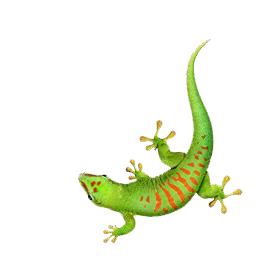 ТОВ «БОСТІК» 127018 м. Москва, вул. Двінцев, буд. 12, корп. 1Phone: (495) 787 31 71	Fax: (495) 787 31 72E-mail: inforu@bostik.comwww.bostik.ruПЕРЕВАГИВисока адгезійна міцністьШвидке початкове схоплюванняСтійкість клейової плівки до високих навантаженьПідходить для теплих підлогНе містить органічних розчинниківЕкологічно безпечнийТЕХНІЧНІ ХАРАКТЕРИСТИКИ(1)ТЕХНІЧНІ ХАРАКТЕРИСТИКИ(1)Основаакрилова емульсіяГустинаблизько 1,27 г/смЗв'язкість35 500 ± 6500 мПа·сМіцність на розрив1 Н/мм2Колірслонова кісткаРобочий час35-45 хвилинЧас підсушування (гумування) (2)5-10 хвилинМожна використовувати(робоче навантаження)близько 48 годинМожливість технологічного проходублизько 18 годинТемпература застосуваннявід + 10°С до +30°СВитрата150-450 г/м2Тип покриття або спеціальної основиШпатель, ТКВСередня витрата, г/м2Покриття з гладким зворотним бокомА2280-300Покриття зі злегка шорстким зворотним бокомВ1320-380Покриття з дуже шорстким зворотним боком, сизалевіВ2400-450